Технічні (якісні) вимоги до предмету закупівліСПЕЦИФІКАЦІЯРозміри та характеристикаСпортивний комплекс, призначений для фізичних вправ на відкритому повітрі. Виріб розраховане для дорослих і дітей старше 12 років, на якому одночасно може перебувати не більше шістнадцяти осіб.№Найменування (технічні характеристики) предмету закупівліОдиниця виміруКіль-кістьорєнтовнавартість1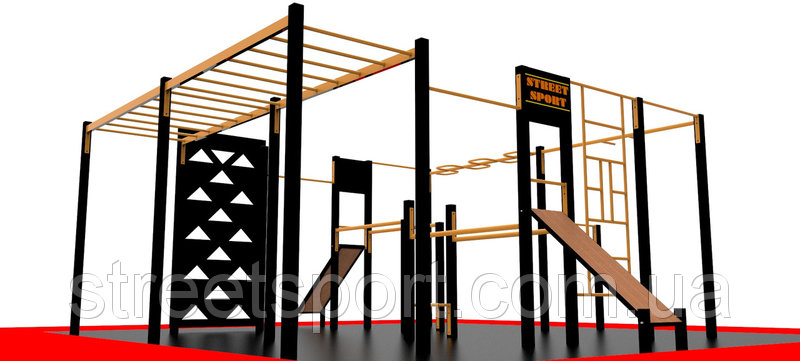 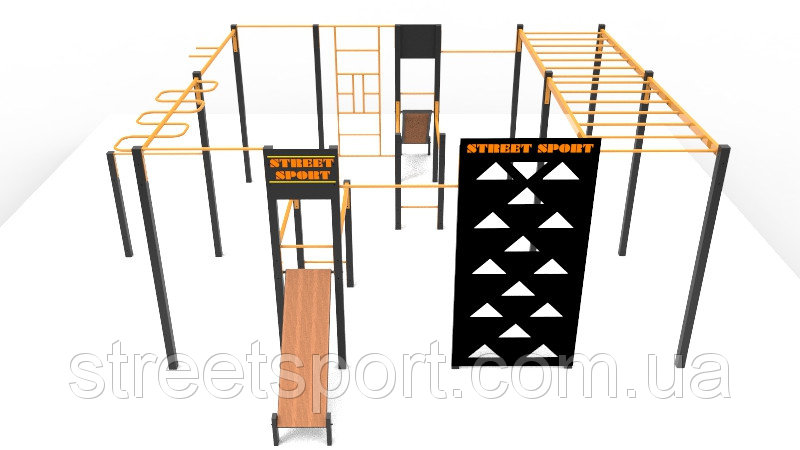 Спортивний комплексХарактеристики:1. Турнік - 5 шт.2. Турнік "Біцепс" - 1 шт.3. Шведська стінка - 1 шт.4. Лава для преса - 2 шт.5. Рукохід - 2 шт.6. Рукохід "Змійка" - 1 шт.7. Бруси - 2 шт.8. Стіна-бар'єр - 1 шт.Упор для віджимань - 1 шт. Габаритні розміри:Висота - 2500 мм.Довжина - 6900мм.Ширина - 6350 мм.шт154000 грн2Канат для лазання Довжина 5 м., товщина 40 мм.
Довжина каната 5 метров 
Діаметр: 40 мм
Гарантія: 12 місяцівшт11000 грн3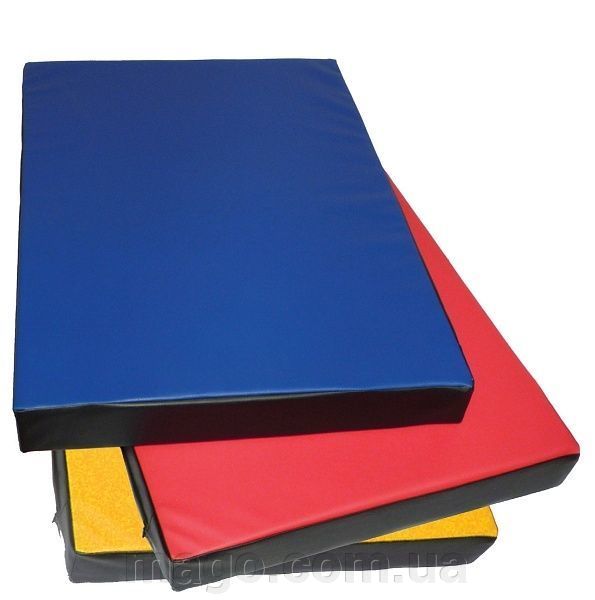 Мат гімнастичнийХарактеристики:Товщина: 10смШирина: 100 смДовжина: 200 смГарантія: 12 місяцівшт22000 грн4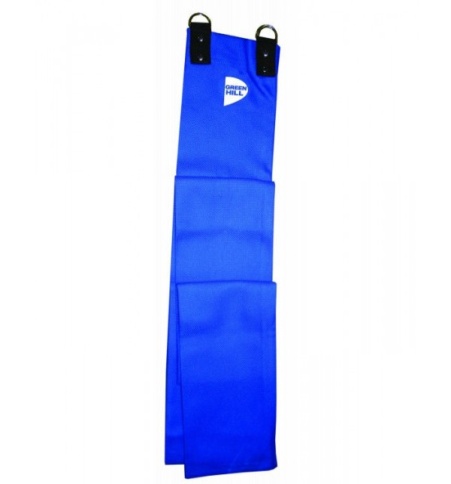 Канат-рукав виготовлений з товстої плетеним тканини з 100% бавовни у вигляді довгого рукава дзюдоги і імітує відворот дзюдоги з щільним коміром. Характеристики:Щільність матеріалу: 750-900 мг/см2Ширина: 25-30смДовжина: 300 смГарантія:12 місяцівшт11400 грн5.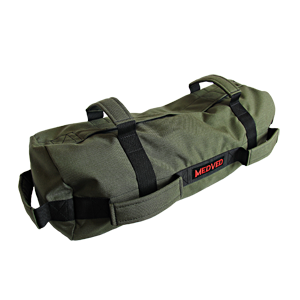 Сендбег (пісочний мішок) розмір LТканина мішка – Cordura 1000, вага до 25 кг, розміри мішка: 60 Х 23 см., колір зелений, 3 філери у комлектішт1960 грн6.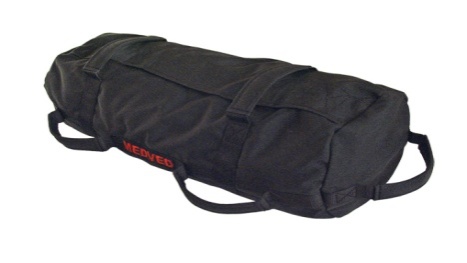 Сендбег (пісочний мішок), розмір SТканина мішка – Cordura 1000, вага до 20 кг, розміри мішка: 50 Х 20 см., колір чорний, 3 філери у комплекті.шт1910 грн7.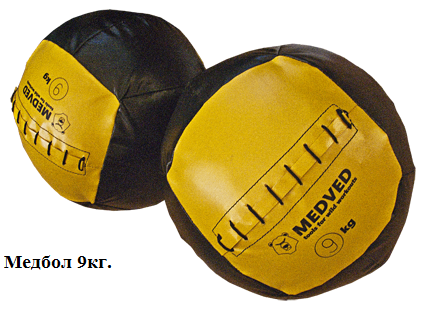 Медбол (важкий м'яч, слембол)Характеристики:Вага 5 кг,   10кг, Діаметр 23смшт21675 грн8.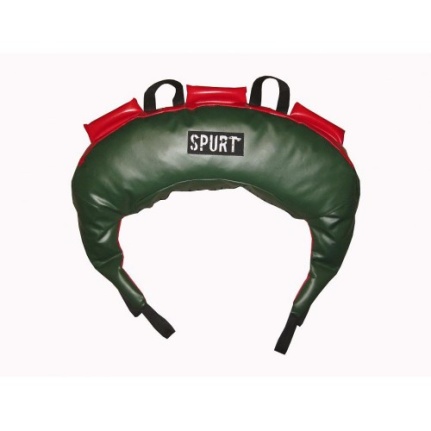 Болгарский мешок 15 кг. Характеристики:Вага 15кгшт11400 грн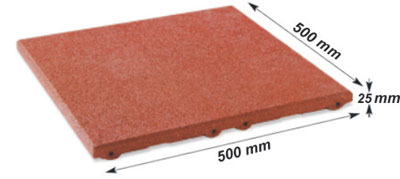 Гумове покриттяХарактеристики:Висота - 25 мм.Довжина -500 мм.Ширина-500 мм.шт10010500грн